Tel: (905) 660-3660  Toll Free: (877) 660-3660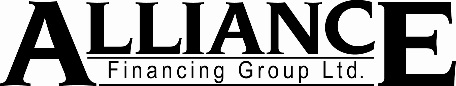  Fax: (905) 660-3078  Toll Free: (877) 660-3078Web Site: www.alliancefinancing.com BUSINESS LEASE CREDIT APPLICATIONPlease fill out completely, sign, date and fax to our Credit Processing Centre at the above fax number REP: REP: REP: REP: REP: REP: REP: REP: REP: REP:Scott Hinsperger: shinsperger@alliancefinancing.comScott Hinsperger: shinsperger@alliancefinancing.comScott Hinsperger: shinsperger@alliancefinancing.comScott Hinsperger: shinsperger@alliancefinancing.comScott Hinsperger: shinsperger@alliancefinancing.comScott Hinsperger: shinsperger@alliancefinancing.comScott Hinsperger: shinsperger@alliancefinancing.comScott Hinsperger: shinsperger@alliancefinancing.comScott Hinsperger: shinsperger@alliancefinancing.comScott Hinsperger: shinsperger@alliancefinancing.comScott Hinsperger: shinsperger@alliancefinancing.comScott Hinsperger: shinsperger@alliancefinancing.comScott Hinsperger: shinsperger@alliancefinancing.comScott Hinsperger: shinsperger@alliancefinancing.comScott Hinsperger: shinsperger@alliancefinancing.comScott Hinsperger: shinsperger@alliancefinancing.comScott Hinsperger: shinsperger@alliancefinancing.comScott Hinsperger: shinsperger@alliancefinancing.comScott Hinsperger: shinsperger@alliancefinancing.comScott Hinsperger: shinsperger@alliancefinancing.comScott Hinsperger: shinsperger@alliancefinancing.comScott Hinsperger: shinsperger@alliancefinancing.comScott Hinsperger: shinsperger@alliancefinancing.comScott Hinsperger: shinsperger@alliancefinancing.comScott Hinsperger: shinsperger@alliancefinancing.comEquipment SupplierEquipment SupplierEquipment SupplierEquipment SupplierEquipment SupplierEquipment SupplierEquipment SupplierEquipment SupplierEquipment SupplierEquipment SupplierEquipment SupplierEquipment SupplierEquipment SupplierEquipment SupplierEquipment SupplierEquipment SupplierEquipment SupplierEquipment SupplierEquipment SupplierEquipment SupplierEquipment SupplierEquipment SupplierEquipment SupplierTerm RequestedTerm RequestedTerm RequestedTerm RequestedTerm RequestedTerm RequestedTerm RequestedTerm RequestedTerm RequestedAmount $Amount $Amount $Amount $Amount $Amount $Amount $Amount $Amount $CodeContact      Contact      Contact      Contact      Contact      Equipment      Equipment      Equipment      Equipment      Equipment      Equipment      Equipment      Equipment      Equipment      Equipment      Equipment      Equipment      Equipment      Equipment      Equipment      Equipment      Equipment      Equipment      Equipment      Equipment      Equipment      Equipment      Equipment      Equipment      Equipment      Equipment      Equipment      Equipment      Equipment      Equipment      Equipment      Equipment      Equipment      Equipment      Equipment      NEW   NEW   Contact      Contact      Contact      Contact      Contact      Equipment      Equipment      Equipment      Equipment      Equipment      Equipment      Equipment      Equipment      Equipment      Equipment      Equipment      Equipment      Equipment      Equipment      Equipment      Equipment      Equipment      Equipment      Equipment      Equipment      Equipment      Equipment      Equipment      Equipment      Equipment      Equipment      Equipment      Equipment      Equipment      Equipment      Equipment      Equipment      Equipment      Equipment      Equipment      USED  USED  PhoneFaxFaxFaxFaxFaxFaxFaxFaxEmail      Email      Email      Email      Email      Email      Email      Email      Email      Email      Email      Email      Email      Email      Email      Email      Email      Email      COMPANY INFORMATIONCOMPANY INFORMATIONCOMPANY INFORMATIONCOMPANY INFORMATIONCOMPANY INFORMATIONCOMPANY INFORMATIONCOMPANY INFORMATIONCOMPANY INFORMATIONCOMPANY INFORMATIONCOMPANY INFORMATIONCOMPANY INFORMATIONCOMPANY INFORMATIONCOMPANY INFORMATIONCOMPANY INFORMATIONCOMPANY INFORMATIONCOMPANY INFORMATIONCOMPANY INFORMATIONCOMPANY INFORMATIONCOMPANY INFORMATIONCOMPANY INFORMATIONCOMPANY INFORMATIONCOMPANY INFORMATIONCOMPANY INFORMATIONCOMPANY INFORMATIONCOMPANY INFORMATIONCOMPANY INFORMATIONCOMPANY INFORMATIONCOMPANY INFORMATIONCOMPANY INFORMATIONCOMPANY INFORMATIONCOMPANY INFORMATIONCOMPANY INFORMATIONCOMPANY INFORMATIONCOMPANY INFORMATIONCOMPANY INFORMATIONCOMPANY INFORMATIONCOMPANY INFORMATIONCOMPANY INFORMATIONCOMPANY INFORMATIONCOMPANY INFORMATIONCOMPANY INFORMATIONCOMPANY INFORMATIONBusiness Legal NameBusiness Legal NameBusiness Legal NameBusiness Legal NameBusiness Legal NameBusiness Legal NameBusiness Legal NameBusiness Legal NameBusiness Legal NameBusiness Legal NameBusiness Legal NameBusiness Legal NameBusiness Legal NameBusiness Legal NameOperating As (Trade Name)Operating As (Trade Name)Operating As (Trade Name)Operating As (Trade Name)Operating As (Trade Name)Operating As (Trade Name)Operating As (Trade Name)Operating As (Trade Name)Operating As (Trade Name)Operating As (Trade Name)Operating As (Trade Name)Operating As (Trade Name)Operating As (Trade Name)Operating As (Trade Name)Operating As (Trade Name)Operating As (Trade Name)Operating As (Trade Name)Operating As (Trade Name)Operating As (Trade Name)Operating As (Trade Name)Operating As (Trade Name)PhonePhonePhonePhoneAddress      Address      Address      Address      Address      Address      Address      Address      Address      Address      City      City      City      City      City      City      City      City      City      Prov      Prov      Prov      Prov      Prov      Prov      Prov      Prov      Postal      Postal      Postal      Postal      Postal      Postal      Postal      Postal      FaxFaxFaxFaxDescription of BusinessDescription of BusinessDescription of BusinessDescription of BusinessDescription of BusinessDescription of BusinessDescription of BusinessDescription of BusinessDescription of BusinessDescription of BusinessDescription of BusinessDescription of BusinessDescription of BusinessDescription of BusinessDescription of BusinessDescription of BusinessContactContactContactContactContactContactContactContactContactContactContactContactContactContactContactEmailEmailEmailEmailEmailEmailEmailEmailEmailEmailEmailBusiness Start Date      Business Start Date      Business Start Date      StructureStructureStructureStructureStructureStructureStructureStructure  Incorporated  Incorporated  Incorporated  Incorporated  Incorporated  Incorporated  Incorporated Partnership Partnership Partnership Partnership Partnership Partnership Partnership Partnership Partnership Partnership Partnership Partnership Proprietorship Proprietorship Proprietorship Proprietorship Proprietorship Proprietorship Proprietorship Other Other Other Other OtherLocation of Equipment:   Same as Above Location of Equipment:   Same as Above Actual Equipment Location (If different)Address      Actual Equipment Location (If different)Address      Actual Equipment Location (If different)Address      Actual Equipment Location (If different)Address      Actual Equipment Location (If different)Address      Actual Equipment Location (If different)Address      Actual Equipment Location (If different)Address      Actual Equipment Location (If different)Address      Actual Equipment Location (If different)Address      Actual Equipment Location (If different)Address      Actual Equipment Location (If different)Address      Actual Equipment Location (If different)Address      Actual Equipment Location (If different)Address      Actual Equipment Location (If different)Address      Actual Equipment Location (If different)Address      Actual Equipment Location (If different)Address      Actual Equipment Location (If different)Address      Actual Equipment Location (If different)Address      Actual Equipment Location (If different)Address      Actual Equipment Location (If different)Address      City      City      City      City      City      City      City      City      City      City      City      Prov      Prov      Prov      Prov      Prov      Prov      Postal      Postal      Postal      Insurance Broker:      Insurance Broker:      Insurance Broker:      Insurance Broker:      Insurance Broker:      Insurance Broker:      Insurance Broker:      Insurance Broker:      Insurance Broker:      Insurance Broker:      Insurance Broker:      Insurance Broker:      Contact:      Contact:      Contact:      Contact:      Contact:      Contact:      Contact:      Contact:      Contact:      Contact:      Contact:      Contact:      Contact:      PhonePhonePhonePhonePhoneFaxFaxFaxLandlord:      Landlord:      Landlord:      Landlord:      Landlord:      Landlord:      Landlord:      Landlord:      Landlord:      Landlord:      Landlord:      Landlord:      Contact:      Contact:      Contact:      Contact:      Contact:      Contact:      Contact:      Contact:      Contact:      Contact:      Contact:      Contact:      Contact:      PhonePhonePhonePhonePhoneFaxFaxFaxPRINCIPALS OF THE COMPANYPRINCIPALS OF THE COMPANYPRINCIPALS OF THE COMPANYPRINCIPALS OF THE COMPANYPRINCIPALS OF THE COMPANYPRINCIPALS OF THE COMPANYPRINCIPALS OF THE COMPANYPRINCIPALS OF THE COMPANYPRINCIPALS OF THE COMPANYPRINCIPALS OF THE COMPANYPRINCIPALS OF THE COMPANYPRINCIPALS OF THE COMPANYPRINCIPALS OF THE COMPANYPRINCIPALS OF THE COMPANYPRINCIPALS OF THE COMPANYPRINCIPALS OF THE COMPANYPRINCIPALS OF THE COMPANYPRINCIPALS OF THE COMPANYPRINCIPALS OF THE COMPANYPRINCIPALS OF THE COMPANYPRINCIPALS OF THE COMPANYPRINCIPALS OF THE COMPANYPRINCIPALS OF THE COMPANYPRINCIPALS OF THE COMPANYPRINCIPALS OF THE COMPANYPRINCIPALS OF THE COMPANYPRINCIPALS OF THE COMPANYPRINCIPALS OF THE COMPANYPRINCIPALS OF THE COMPANYPRINCIPALS OF THE COMPANYPRINCIPALS OF THE COMPANYPRINCIPALS OF THE COMPANYPRINCIPALS OF THE COMPANYPRINCIPALS OF THE COMPANYPRINCIPALS OF THE COMPANYPRINCIPALS OF THE COMPANYPRINCIPALS OF THE COMPANYPRINCIPALS OF THE COMPANYPRINCIPALS OF THE COMPANYPRINCIPALS OF THE COMPANYPRINCIPALS OF THE COMPANYPRINCIPALS OF THE COMPANYLegal NameLegal NameLegal NameLegal NameTitleTitleTitleTitleTitleTitleTitleTitleTitleTitleTitleInterest in Business (%)Interest in Business (%)Interest in Business (%)Interest in Business (%)Interest in Business (%)Interest in Business (%)Interest in Business (%)Interest in Business (%)Interest in Business (%)Interest in Business (%)Interest in Business (%)SIN#SIN#SIN#SIN#SIN#SIN#SIN#SIN#SIN#SIN#SIN#Date of BirthDate of BirthDate of BirthDate of BirthDate of BirthAddress      Address      Address      Address      Address      Address      Address      Address      City      City      City      City      City      City      City      City      City      City      City      City      Prov.      Prov.      Prov.      Prov.      Prov.      Prov.      Prov.      Prov.      Prov.      Postal      Postal      Postal      Postal      Postal      Phone      Phone      Phone      Phone      Phone      Phone      Phone      Phone      Legal NameLegal NameLegal NameLegal NameTitleTitleTitleTitleTitleTitleTitleTitleTitleTitleTitleInterest in Business (%)Interest in Business (%)Interest in Business (%)Interest in Business (%)Interest in Business (%)Interest in Business (%)Interest in Business (%)Interest in Business (%)Interest in Business (%)Interest in Business (%)Interest in Business (%)SIN#SIN#SIN#SIN#SIN#SIN#SIN#SIN#SIN#SIN#SIN#Date of BirthDate of BirthDate of BirthDate of BirthDate of BirthAddress      Address      Address      Address      Address      Address      Address      Address      Address      City      City      City      City      City      City      City      City      City      City      City      City      Prov.      Prov.      Prov.      Prov.      Prov.      Prov.      Prov.      Prov.      Postal      Postal      Postal      Postal      Postal      Phone      Phone      Phone      Phone      Phone      Phone      Phone      Phone      YOU CONFIRM THAT THE INFORMATION YOU HAVE GIVEN US IN RESPECT OF THIS APPLICATION IS TRUE AND COMPLETE, AND YOU AUTHORIZE US TO RELY ON AND USE THIS INFORMATION IN ORDER TO CONFIRM YOUR IDENTITY AND EVALUATE YOUR CREDIT WORTHINESS, IN RELATION TO THE FINANCING CONTRACT BEING ENTERED INTO.  IN PARTICULAR, YOU AGREE THAT WE, OUR AFFILIATES AND ANY THIRD PARTIES ACTING FOR US OR ON OUR BEHALF (HEREINAFTER COLLECTIVELY “US”, “WE” OR “OUR”), MAY OBTAIN A CREDIT REPORT OR OTHER CREDIT INFORMATION FROM ANY CREDIT REPORTING AGENCY, CREDIT BUREAU OR CREDIT GRANTOR, AND MAY HOLD, USE, EXHANGE AND DISCLOSE SUCH INFORMATION FOR THE PURPOSES IDENTIFIED ABOVE.IF YOUR APPLICATION IS APPROVED, YOU AUTHORIZE US TO COLLECT, HOLD, USE, EXCHANGE AND DISCLOSE YOUR PERSONAL INFORMATION, AS REQUIRED, IN ORDER TO ADMINISTER YOUR CONTRACT, DETERMINE YOUR INSURANCE ELIGIBILITY, AND SECURE THE ASSETS BEING FINANCED, OR AS REQUIRED OR PERMITTED BY LAW.  YOU ALSO AUTHORIZE US TO USE YOUR PERSONAL INFORMATION FOR INTERNAL STATISTICAL ANALYSIS PURPOSES.WE WILL KEEP A FILE CONTAINING SOME OR ALL OF YOUR PERSONAL INFORMATION AT  FROM TIME TO TIME.  YOU HAVE A GENERAL RIGHT TO ACCESS AND RECTIFY THE PERSONAL INFORMATION IN THIS FILE BY MAKING A WRITTEN REQUEST TO THE ABOVE ADDRESS, ATTENTION: PRIVACY OFFICE.YOU CONFIRM THAT THE INFORMATION YOU HAVE GIVEN US IN RESPECT OF THIS APPLICATION IS TRUE AND COMPLETE, AND YOU AUTHORIZE US TO RELY ON AND USE THIS INFORMATION IN ORDER TO CONFIRM YOUR IDENTITY AND EVALUATE YOUR CREDIT WORTHINESS, IN RELATION TO THE FINANCING CONTRACT BEING ENTERED INTO.  IN PARTICULAR, YOU AGREE THAT WE, OUR AFFILIATES AND ANY THIRD PARTIES ACTING FOR US OR ON OUR BEHALF (HEREINAFTER COLLECTIVELY “US”, “WE” OR “OUR”), MAY OBTAIN A CREDIT REPORT OR OTHER CREDIT INFORMATION FROM ANY CREDIT REPORTING AGENCY, CREDIT BUREAU OR CREDIT GRANTOR, AND MAY HOLD, USE, EXHANGE AND DISCLOSE SUCH INFORMATION FOR THE PURPOSES IDENTIFIED ABOVE.IF YOUR APPLICATION IS APPROVED, YOU AUTHORIZE US TO COLLECT, HOLD, USE, EXCHANGE AND DISCLOSE YOUR PERSONAL INFORMATION, AS REQUIRED, IN ORDER TO ADMINISTER YOUR CONTRACT, DETERMINE YOUR INSURANCE ELIGIBILITY, AND SECURE THE ASSETS BEING FINANCED, OR AS REQUIRED OR PERMITTED BY LAW.  YOU ALSO AUTHORIZE US TO USE YOUR PERSONAL INFORMATION FOR INTERNAL STATISTICAL ANALYSIS PURPOSES.WE WILL KEEP A FILE CONTAINING SOME OR ALL OF YOUR PERSONAL INFORMATION AT  FROM TIME TO TIME.  YOU HAVE A GENERAL RIGHT TO ACCESS AND RECTIFY THE PERSONAL INFORMATION IN THIS FILE BY MAKING A WRITTEN REQUEST TO THE ABOVE ADDRESS, ATTENTION: PRIVACY OFFICE.YOU CONFIRM THAT THE INFORMATION YOU HAVE GIVEN US IN RESPECT OF THIS APPLICATION IS TRUE AND COMPLETE, AND YOU AUTHORIZE US TO RELY ON AND USE THIS INFORMATION IN ORDER TO CONFIRM YOUR IDENTITY AND EVALUATE YOUR CREDIT WORTHINESS, IN RELATION TO THE FINANCING CONTRACT BEING ENTERED INTO.  IN PARTICULAR, YOU AGREE THAT WE, OUR AFFILIATES AND ANY THIRD PARTIES ACTING FOR US OR ON OUR BEHALF (HEREINAFTER COLLECTIVELY “US”, “WE” OR “OUR”), MAY OBTAIN A CREDIT REPORT OR OTHER CREDIT INFORMATION FROM ANY CREDIT REPORTING AGENCY, CREDIT BUREAU OR CREDIT GRANTOR, AND MAY HOLD, USE, EXHANGE AND DISCLOSE SUCH INFORMATION FOR THE PURPOSES IDENTIFIED ABOVE.IF YOUR APPLICATION IS APPROVED, YOU AUTHORIZE US TO COLLECT, HOLD, USE, EXCHANGE AND DISCLOSE YOUR PERSONAL INFORMATION, AS REQUIRED, IN ORDER TO ADMINISTER YOUR CONTRACT, DETERMINE YOUR INSURANCE ELIGIBILITY, AND SECURE THE ASSETS BEING FINANCED, OR AS REQUIRED OR PERMITTED BY LAW.  YOU ALSO AUTHORIZE US TO USE YOUR PERSONAL INFORMATION FOR INTERNAL STATISTICAL ANALYSIS PURPOSES.WE WILL KEEP A FILE CONTAINING SOME OR ALL OF YOUR PERSONAL INFORMATION AT  FROM TIME TO TIME.  YOU HAVE A GENERAL RIGHT TO ACCESS AND RECTIFY THE PERSONAL INFORMATION IN THIS FILE BY MAKING A WRITTEN REQUEST TO THE ABOVE ADDRESS, ATTENTION: PRIVACY OFFICE.YOU CONFIRM THAT THE INFORMATION YOU HAVE GIVEN US IN RESPECT OF THIS APPLICATION IS TRUE AND COMPLETE, AND YOU AUTHORIZE US TO RELY ON AND USE THIS INFORMATION IN ORDER TO CONFIRM YOUR IDENTITY AND EVALUATE YOUR CREDIT WORTHINESS, IN RELATION TO THE FINANCING CONTRACT BEING ENTERED INTO.  IN PARTICULAR, YOU AGREE THAT WE, OUR AFFILIATES AND ANY THIRD PARTIES ACTING FOR US OR ON OUR BEHALF (HEREINAFTER COLLECTIVELY “US”, “WE” OR “OUR”), MAY OBTAIN A CREDIT REPORT OR OTHER CREDIT INFORMATION FROM ANY CREDIT REPORTING AGENCY, CREDIT BUREAU OR CREDIT GRANTOR, AND MAY HOLD, USE, EXHANGE AND DISCLOSE SUCH INFORMATION FOR THE PURPOSES IDENTIFIED ABOVE.IF YOUR APPLICATION IS APPROVED, YOU AUTHORIZE US TO COLLECT, HOLD, USE, EXCHANGE AND DISCLOSE YOUR PERSONAL INFORMATION, AS REQUIRED, IN ORDER TO ADMINISTER YOUR CONTRACT, DETERMINE YOUR INSURANCE ELIGIBILITY, AND SECURE THE ASSETS BEING FINANCED, OR AS REQUIRED OR PERMITTED BY LAW.  YOU ALSO AUTHORIZE US TO USE YOUR PERSONAL INFORMATION FOR INTERNAL STATISTICAL ANALYSIS PURPOSES.WE WILL KEEP A FILE CONTAINING SOME OR ALL OF YOUR PERSONAL INFORMATION AT  FROM TIME TO TIME.  YOU HAVE A GENERAL RIGHT TO ACCESS AND RECTIFY THE PERSONAL INFORMATION IN THIS FILE BY MAKING A WRITTEN REQUEST TO THE ABOVE ADDRESS, ATTENTION: PRIVACY OFFICE.YOU CONFIRM THAT THE INFORMATION YOU HAVE GIVEN US IN RESPECT OF THIS APPLICATION IS TRUE AND COMPLETE, AND YOU AUTHORIZE US TO RELY ON AND USE THIS INFORMATION IN ORDER TO CONFIRM YOUR IDENTITY AND EVALUATE YOUR CREDIT WORTHINESS, IN RELATION TO THE FINANCING CONTRACT BEING ENTERED INTO.  IN PARTICULAR, YOU AGREE THAT WE, OUR AFFILIATES AND ANY THIRD PARTIES ACTING FOR US OR ON OUR BEHALF (HEREINAFTER COLLECTIVELY “US”, “WE” OR “OUR”), MAY OBTAIN A CREDIT REPORT OR OTHER CREDIT INFORMATION FROM ANY CREDIT REPORTING AGENCY, CREDIT BUREAU OR CREDIT GRANTOR, AND MAY HOLD, USE, EXHANGE AND DISCLOSE SUCH INFORMATION FOR THE PURPOSES IDENTIFIED ABOVE.IF YOUR APPLICATION IS APPROVED, YOU AUTHORIZE US TO COLLECT, HOLD, USE, EXCHANGE AND DISCLOSE YOUR PERSONAL INFORMATION, AS REQUIRED, IN ORDER TO ADMINISTER YOUR CONTRACT, DETERMINE YOUR INSURANCE ELIGIBILITY, AND SECURE THE ASSETS BEING FINANCED, OR AS REQUIRED OR PERMITTED BY LAW.  YOU ALSO AUTHORIZE US TO USE YOUR PERSONAL INFORMATION FOR INTERNAL STATISTICAL ANALYSIS PURPOSES.WE WILL KEEP A FILE CONTAINING SOME OR ALL OF YOUR PERSONAL INFORMATION AT  FROM TIME TO TIME.  YOU HAVE A GENERAL RIGHT TO ACCESS AND RECTIFY THE PERSONAL INFORMATION IN THIS FILE BY MAKING A WRITTEN REQUEST TO THE ABOVE ADDRESS, ATTENTION: PRIVACY OFFICE.YOU CONFIRM THAT THE INFORMATION YOU HAVE GIVEN US IN RESPECT OF THIS APPLICATION IS TRUE AND COMPLETE, AND YOU AUTHORIZE US TO RELY ON AND USE THIS INFORMATION IN ORDER TO CONFIRM YOUR IDENTITY AND EVALUATE YOUR CREDIT WORTHINESS, IN RELATION TO THE FINANCING CONTRACT BEING ENTERED INTO.  IN PARTICULAR, YOU AGREE THAT WE, OUR AFFILIATES AND ANY THIRD PARTIES ACTING FOR US OR ON OUR BEHALF (HEREINAFTER COLLECTIVELY “US”, “WE” OR “OUR”), MAY OBTAIN A CREDIT REPORT OR OTHER CREDIT INFORMATION FROM ANY CREDIT REPORTING AGENCY, CREDIT BUREAU OR CREDIT GRANTOR, AND MAY HOLD, USE, EXHANGE AND DISCLOSE SUCH INFORMATION FOR THE PURPOSES IDENTIFIED ABOVE.IF YOUR APPLICATION IS APPROVED, YOU AUTHORIZE US TO COLLECT, HOLD, USE, EXCHANGE AND DISCLOSE YOUR PERSONAL INFORMATION, AS REQUIRED, IN ORDER TO ADMINISTER YOUR CONTRACT, DETERMINE YOUR INSURANCE ELIGIBILITY, AND SECURE THE ASSETS BEING FINANCED, OR AS REQUIRED OR PERMITTED BY LAW.  YOU ALSO AUTHORIZE US TO USE YOUR PERSONAL INFORMATION FOR INTERNAL STATISTICAL ANALYSIS PURPOSES.WE WILL KEEP A FILE CONTAINING SOME OR ALL OF YOUR PERSONAL INFORMATION AT  FROM TIME TO TIME.  YOU HAVE A GENERAL RIGHT TO ACCESS AND RECTIFY THE PERSONAL INFORMATION IN THIS FILE BY MAKING A WRITTEN REQUEST TO THE ABOVE ADDRESS, ATTENTION: PRIVACY OFFICE.YOU CONFIRM THAT THE INFORMATION YOU HAVE GIVEN US IN RESPECT OF THIS APPLICATION IS TRUE AND COMPLETE, AND YOU AUTHORIZE US TO RELY ON AND USE THIS INFORMATION IN ORDER TO CONFIRM YOUR IDENTITY AND EVALUATE YOUR CREDIT WORTHINESS, IN RELATION TO THE FINANCING CONTRACT BEING ENTERED INTO.  IN PARTICULAR, YOU AGREE THAT WE, OUR AFFILIATES AND ANY THIRD PARTIES ACTING FOR US OR ON OUR BEHALF (HEREINAFTER COLLECTIVELY “US”, “WE” OR “OUR”), MAY OBTAIN A CREDIT REPORT OR OTHER CREDIT INFORMATION FROM ANY CREDIT REPORTING AGENCY, CREDIT BUREAU OR CREDIT GRANTOR, AND MAY HOLD, USE, EXHANGE AND DISCLOSE SUCH INFORMATION FOR THE PURPOSES IDENTIFIED ABOVE.IF YOUR APPLICATION IS APPROVED, YOU AUTHORIZE US TO COLLECT, HOLD, USE, EXCHANGE AND DISCLOSE YOUR PERSONAL INFORMATION, AS REQUIRED, IN ORDER TO ADMINISTER YOUR CONTRACT, DETERMINE YOUR INSURANCE ELIGIBILITY, AND SECURE THE ASSETS BEING FINANCED, OR AS REQUIRED OR PERMITTED BY LAW.  YOU ALSO AUTHORIZE US TO USE YOUR PERSONAL INFORMATION FOR INTERNAL STATISTICAL ANALYSIS PURPOSES.WE WILL KEEP A FILE CONTAINING SOME OR ALL OF YOUR PERSONAL INFORMATION AT  FROM TIME TO TIME.  YOU HAVE A GENERAL RIGHT TO ACCESS AND RECTIFY THE PERSONAL INFORMATION IN THIS FILE BY MAKING A WRITTEN REQUEST TO THE ABOVE ADDRESS, ATTENTION: PRIVACY OFFICE.YOU CONFIRM THAT THE INFORMATION YOU HAVE GIVEN US IN RESPECT OF THIS APPLICATION IS TRUE AND COMPLETE, AND YOU AUTHORIZE US TO RELY ON AND USE THIS INFORMATION IN ORDER TO CONFIRM YOUR IDENTITY AND EVALUATE YOUR CREDIT WORTHINESS, IN RELATION TO THE FINANCING CONTRACT BEING ENTERED INTO.  IN PARTICULAR, YOU AGREE THAT WE, OUR AFFILIATES AND ANY THIRD PARTIES ACTING FOR US OR ON OUR BEHALF (HEREINAFTER COLLECTIVELY “US”, “WE” OR “OUR”), MAY OBTAIN A CREDIT REPORT OR OTHER CREDIT INFORMATION FROM ANY CREDIT REPORTING AGENCY, CREDIT BUREAU OR CREDIT GRANTOR, AND MAY HOLD, USE, EXHANGE AND DISCLOSE SUCH INFORMATION FOR THE PURPOSES IDENTIFIED ABOVE.IF YOUR APPLICATION IS APPROVED, YOU AUTHORIZE US TO COLLECT, HOLD, USE, EXCHANGE AND DISCLOSE YOUR PERSONAL INFORMATION, AS REQUIRED, IN ORDER TO ADMINISTER YOUR CONTRACT, DETERMINE YOUR INSURANCE ELIGIBILITY, AND SECURE THE ASSETS BEING FINANCED, OR AS REQUIRED OR PERMITTED BY LAW.  YOU ALSO AUTHORIZE US TO USE YOUR PERSONAL INFORMATION FOR INTERNAL STATISTICAL ANALYSIS PURPOSES.WE WILL KEEP A FILE CONTAINING SOME OR ALL OF YOUR PERSONAL INFORMATION AT  FROM TIME TO TIME.  YOU HAVE A GENERAL RIGHT TO ACCESS AND RECTIFY THE PERSONAL INFORMATION IN THIS FILE BY MAKING A WRITTEN REQUEST TO THE ABOVE ADDRESS, ATTENTION: PRIVACY OFFICE.YOU CONFIRM THAT THE INFORMATION YOU HAVE GIVEN US IN RESPECT OF THIS APPLICATION IS TRUE AND COMPLETE, AND YOU AUTHORIZE US TO RELY ON AND USE THIS INFORMATION IN ORDER TO CONFIRM YOUR IDENTITY AND EVALUATE YOUR CREDIT WORTHINESS, IN RELATION TO THE FINANCING CONTRACT BEING ENTERED INTO.  IN PARTICULAR, YOU AGREE THAT WE, OUR AFFILIATES AND ANY THIRD PARTIES ACTING FOR US OR ON OUR BEHALF (HEREINAFTER COLLECTIVELY “US”, “WE” OR “OUR”), MAY OBTAIN A CREDIT REPORT OR OTHER CREDIT INFORMATION FROM ANY CREDIT REPORTING AGENCY, CREDIT BUREAU OR CREDIT GRANTOR, AND MAY HOLD, USE, EXHANGE AND DISCLOSE SUCH INFORMATION FOR THE PURPOSES IDENTIFIED ABOVE.IF YOUR APPLICATION IS APPROVED, YOU AUTHORIZE US TO COLLECT, HOLD, USE, EXCHANGE AND DISCLOSE YOUR PERSONAL INFORMATION, AS REQUIRED, IN ORDER TO ADMINISTER YOUR CONTRACT, DETERMINE YOUR INSURANCE ELIGIBILITY, AND SECURE THE ASSETS BEING FINANCED, OR AS REQUIRED OR PERMITTED BY LAW.  YOU ALSO AUTHORIZE US TO USE YOUR PERSONAL INFORMATION FOR INTERNAL STATISTICAL ANALYSIS PURPOSES.WE WILL KEEP A FILE CONTAINING SOME OR ALL OF YOUR PERSONAL INFORMATION AT  FROM TIME TO TIME.  YOU HAVE A GENERAL RIGHT TO ACCESS AND RECTIFY THE PERSONAL INFORMATION IN THIS FILE BY MAKING A WRITTEN REQUEST TO THE ABOVE ADDRESS, ATTENTION: PRIVACY OFFICE.YOU CONFIRM THAT THE INFORMATION YOU HAVE GIVEN US IN RESPECT OF THIS APPLICATION IS TRUE AND COMPLETE, AND YOU AUTHORIZE US TO RELY ON AND USE THIS INFORMATION IN ORDER TO CONFIRM YOUR IDENTITY AND EVALUATE YOUR CREDIT WORTHINESS, IN RELATION TO THE FINANCING CONTRACT BEING ENTERED INTO.  IN PARTICULAR, YOU AGREE THAT WE, OUR AFFILIATES AND ANY THIRD PARTIES ACTING FOR US OR ON OUR BEHALF (HEREINAFTER COLLECTIVELY “US”, “WE” OR “OUR”), MAY OBTAIN A CREDIT REPORT OR OTHER CREDIT INFORMATION FROM ANY CREDIT REPORTING AGENCY, CREDIT BUREAU OR CREDIT GRANTOR, AND MAY HOLD, USE, EXHANGE AND DISCLOSE SUCH INFORMATION FOR THE PURPOSES IDENTIFIED ABOVE.IF YOUR APPLICATION IS APPROVED, YOU AUTHORIZE US TO COLLECT, HOLD, USE, EXCHANGE AND DISCLOSE YOUR PERSONAL INFORMATION, AS REQUIRED, IN ORDER TO ADMINISTER YOUR CONTRACT, DETERMINE YOUR INSURANCE ELIGIBILITY, AND SECURE THE ASSETS BEING FINANCED, OR AS REQUIRED OR PERMITTED BY LAW.  YOU ALSO AUTHORIZE US TO USE YOUR PERSONAL INFORMATION FOR INTERNAL STATISTICAL ANALYSIS PURPOSES.WE WILL KEEP A FILE CONTAINING SOME OR ALL OF YOUR PERSONAL INFORMATION AT  FROM TIME TO TIME.  YOU HAVE A GENERAL RIGHT TO ACCESS AND RECTIFY THE PERSONAL INFORMATION IN THIS FILE BY MAKING A WRITTEN REQUEST TO THE ABOVE ADDRESS, ATTENTION: PRIVACY OFFICE.YOU CONFIRM THAT THE INFORMATION YOU HAVE GIVEN US IN RESPECT OF THIS APPLICATION IS TRUE AND COMPLETE, AND YOU AUTHORIZE US TO RELY ON AND USE THIS INFORMATION IN ORDER TO CONFIRM YOUR IDENTITY AND EVALUATE YOUR CREDIT WORTHINESS, IN RELATION TO THE FINANCING CONTRACT BEING ENTERED INTO.  IN PARTICULAR, YOU AGREE THAT WE, OUR AFFILIATES AND ANY THIRD PARTIES ACTING FOR US OR ON OUR BEHALF (HEREINAFTER COLLECTIVELY “US”, “WE” OR “OUR”), MAY OBTAIN A CREDIT REPORT OR OTHER CREDIT INFORMATION FROM ANY CREDIT REPORTING AGENCY, CREDIT BUREAU OR CREDIT GRANTOR, AND MAY HOLD, USE, EXHANGE AND DISCLOSE SUCH INFORMATION FOR THE PURPOSES IDENTIFIED ABOVE.IF YOUR APPLICATION IS APPROVED, YOU AUTHORIZE US TO COLLECT, HOLD, USE, EXCHANGE AND DISCLOSE YOUR PERSONAL INFORMATION, AS REQUIRED, IN ORDER TO ADMINISTER YOUR CONTRACT, DETERMINE YOUR INSURANCE ELIGIBILITY, AND SECURE THE ASSETS BEING FINANCED, OR AS REQUIRED OR PERMITTED BY LAW.  YOU ALSO AUTHORIZE US TO USE YOUR PERSONAL INFORMATION FOR INTERNAL STATISTICAL ANALYSIS PURPOSES.WE WILL KEEP A FILE CONTAINING SOME OR ALL OF YOUR PERSONAL INFORMATION AT  FROM TIME TO TIME.  YOU HAVE A GENERAL RIGHT TO ACCESS AND RECTIFY THE PERSONAL INFORMATION IN THIS FILE BY MAKING A WRITTEN REQUEST TO THE ABOVE ADDRESS, ATTENTION: PRIVACY OFFICE.YOU CONFIRM THAT THE INFORMATION YOU HAVE GIVEN US IN RESPECT OF THIS APPLICATION IS TRUE AND COMPLETE, AND YOU AUTHORIZE US TO RELY ON AND USE THIS INFORMATION IN ORDER TO CONFIRM YOUR IDENTITY AND EVALUATE YOUR CREDIT WORTHINESS, IN RELATION TO THE FINANCING CONTRACT BEING ENTERED INTO.  IN PARTICULAR, YOU AGREE THAT WE, OUR AFFILIATES AND ANY THIRD PARTIES ACTING FOR US OR ON OUR BEHALF (HEREINAFTER COLLECTIVELY “US”, “WE” OR “OUR”), MAY OBTAIN A CREDIT REPORT OR OTHER CREDIT INFORMATION FROM ANY CREDIT REPORTING AGENCY, CREDIT BUREAU OR CREDIT GRANTOR, AND MAY HOLD, USE, EXHANGE AND DISCLOSE SUCH INFORMATION FOR THE PURPOSES IDENTIFIED ABOVE.IF YOUR APPLICATION IS APPROVED, YOU AUTHORIZE US TO COLLECT, HOLD, USE, EXCHANGE AND DISCLOSE YOUR PERSONAL INFORMATION, AS REQUIRED, IN ORDER TO ADMINISTER YOUR CONTRACT, DETERMINE YOUR INSURANCE ELIGIBILITY, AND SECURE THE ASSETS BEING FINANCED, OR AS REQUIRED OR PERMITTED BY LAW.  YOU ALSO AUTHORIZE US TO USE YOUR PERSONAL INFORMATION FOR INTERNAL STATISTICAL ANALYSIS PURPOSES.WE WILL KEEP A FILE CONTAINING SOME OR ALL OF YOUR PERSONAL INFORMATION AT  FROM TIME TO TIME.  YOU HAVE A GENERAL RIGHT TO ACCESS AND RECTIFY THE PERSONAL INFORMATION IN THIS FILE BY MAKING A WRITTEN REQUEST TO THE ABOVE ADDRESS, ATTENTION: PRIVACY OFFICE.YOU CONFIRM THAT THE INFORMATION YOU HAVE GIVEN US IN RESPECT OF THIS APPLICATION IS TRUE AND COMPLETE, AND YOU AUTHORIZE US TO RELY ON AND USE THIS INFORMATION IN ORDER TO CONFIRM YOUR IDENTITY AND EVALUATE YOUR CREDIT WORTHINESS, IN RELATION TO THE FINANCING CONTRACT BEING ENTERED INTO.  IN PARTICULAR, YOU AGREE THAT WE, OUR AFFILIATES AND ANY THIRD PARTIES ACTING FOR US OR ON OUR BEHALF (HEREINAFTER COLLECTIVELY “US”, “WE” OR “OUR”), MAY OBTAIN A CREDIT REPORT OR OTHER CREDIT INFORMATION FROM ANY CREDIT REPORTING AGENCY, CREDIT BUREAU OR CREDIT GRANTOR, AND MAY HOLD, USE, EXHANGE AND DISCLOSE SUCH INFORMATION FOR THE PURPOSES IDENTIFIED ABOVE.IF YOUR APPLICATION IS APPROVED, YOU AUTHORIZE US TO COLLECT, HOLD, USE, EXCHANGE AND DISCLOSE YOUR PERSONAL INFORMATION, AS REQUIRED, IN ORDER TO ADMINISTER YOUR CONTRACT, DETERMINE YOUR INSURANCE ELIGIBILITY, AND SECURE THE ASSETS BEING FINANCED, OR AS REQUIRED OR PERMITTED BY LAW.  YOU ALSO AUTHORIZE US TO USE YOUR PERSONAL INFORMATION FOR INTERNAL STATISTICAL ANALYSIS PURPOSES.WE WILL KEEP A FILE CONTAINING SOME OR ALL OF YOUR PERSONAL INFORMATION AT  FROM TIME TO TIME.  YOU HAVE A GENERAL RIGHT TO ACCESS AND RECTIFY THE PERSONAL INFORMATION IN THIS FILE BY MAKING A WRITTEN REQUEST TO THE ABOVE ADDRESS, ATTENTION: PRIVACY OFFICE.YOU CONFIRM THAT THE INFORMATION YOU HAVE GIVEN US IN RESPECT OF THIS APPLICATION IS TRUE AND COMPLETE, AND YOU AUTHORIZE US TO RELY ON AND USE THIS INFORMATION IN ORDER TO CONFIRM YOUR IDENTITY AND EVALUATE YOUR CREDIT WORTHINESS, IN RELATION TO THE FINANCING CONTRACT BEING ENTERED INTO.  IN PARTICULAR, YOU AGREE THAT WE, OUR AFFILIATES AND ANY THIRD PARTIES ACTING FOR US OR ON OUR BEHALF (HEREINAFTER COLLECTIVELY “US”, “WE” OR “OUR”), MAY OBTAIN A CREDIT REPORT OR OTHER CREDIT INFORMATION FROM ANY CREDIT REPORTING AGENCY, CREDIT BUREAU OR CREDIT GRANTOR, AND MAY HOLD, USE, EXHANGE AND DISCLOSE SUCH INFORMATION FOR THE PURPOSES IDENTIFIED ABOVE.IF YOUR APPLICATION IS APPROVED, YOU AUTHORIZE US TO COLLECT, HOLD, USE, EXCHANGE AND DISCLOSE YOUR PERSONAL INFORMATION, AS REQUIRED, IN ORDER TO ADMINISTER YOUR CONTRACT, DETERMINE YOUR INSURANCE ELIGIBILITY, AND SECURE THE ASSETS BEING FINANCED, OR AS REQUIRED OR PERMITTED BY LAW.  YOU ALSO AUTHORIZE US TO USE YOUR PERSONAL INFORMATION FOR INTERNAL STATISTICAL ANALYSIS PURPOSES.WE WILL KEEP A FILE CONTAINING SOME OR ALL OF YOUR PERSONAL INFORMATION AT  FROM TIME TO TIME.  YOU HAVE A GENERAL RIGHT TO ACCESS AND RECTIFY THE PERSONAL INFORMATION IN THIS FILE BY MAKING A WRITTEN REQUEST TO THE ABOVE ADDRESS, ATTENTION: PRIVACY OFFICE.YOU CONFIRM THAT THE INFORMATION YOU HAVE GIVEN US IN RESPECT OF THIS APPLICATION IS TRUE AND COMPLETE, AND YOU AUTHORIZE US TO RELY ON AND USE THIS INFORMATION IN ORDER TO CONFIRM YOUR IDENTITY AND EVALUATE YOUR CREDIT WORTHINESS, IN RELATION TO THE FINANCING CONTRACT BEING ENTERED INTO.  IN PARTICULAR, YOU AGREE THAT WE, OUR AFFILIATES AND ANY THIRD PARTIES ACTING FOR US OR ON OUR BEHALF (HEREINAFTER COLLECTIVELY “US”, “WE” OR “OUR”), MAY OBTAIN A CREDIT REPORT OR OTHER CREDIT INFORMATION FROM ANY CREDIT REPORTING AGENCY, CREDIT BUREAU OR CREDIT GRANTOR, AND MAY HOLD, USE, EXHANGE AND DISCLOSE SUCH INFORMATION FOR THE PURPOSES IDENTIFIED ABOVE.IF YOUR APPLICATION IS APPROVED, YOU AUTHORIZE US TO COLLECT, HOLD, USE, EXCHANGE AND DISCLOSE YOUR PERSONAL INFORMATION, AS REQUIRED, IN ORDER TO ADMINISTER YOUR CONTRACT, DETERMINE YOUR INSURANCE ELIGIBILITY, AND SECURE THE ASSETS BEING FINANCED, OR AS REQUIRED OR PERMITTED BY LAW.  YOU ALSO AUTHORIZE US TO USE YOUR PERSONAL INFORMATION FOR INTERNAL STATISTICAL ANALYSIS PURPOSES.WE WILL KEEP A FILE CONTAINING SOME OR ALL OF YOUR PERSONAL INFORMATION AT  FROM TIME TO TIME.  YOU HAVE A GENERAL RIGHT TO ACCESS AND RECTIFY THE PERSONAL INFORMATION IN THIS FILE BY MAKING A WRITTEN REQUEST TO THE ABOVE ADDRESS, ATTENTION: PRIVACY OFFICE.YOU CONFIRM THAT THE INFORMATION YOU HAVE GIVEN US IN RESPECT OF THIS APPLICATION IS TRUE AND COMPLETE, AND YOU AUTHORIZE US TO RELY ON AND USE THIS INFORMATION IN ORDER TO CONFIRM YOUR IDENTITY AND EVALUATE YOUR CREDIT WORTHINESS, IN RELATION TO THE FINANCING CONTRACT BEING ENTERED INTO.  IN PARTICULAR, YOU AGREE THAT WE, OUR AFFILIATES AND ANY THIRD PARTIES ACTING FOR US OR ON OUR BEHALF (HEREINAFTER COLLECTIVELY “US”, “WE” OR “OUR”), MAY OBTAIN A CREDIT REPORT OR OTHER CREDIT INFORMATION FROM ANY CREDIT REPORTING AGENCY, CREDIT BUREAU OR CREDIT GRANTOR, AND MAY HOLD, USE, EXHANGE AND DISCLOSE SUCH INFORMATION FOR THE PURPOSES IDENTIFIED ABOVE.IF YOUR APPLICATION IS APPROVED, YOU AUTHORIZE US TO COLLECT, HOLD, USE, EXCHANGE AND DISCLOSE YOUR PERSONAL INFORMATION, AS REQUIRED, IN ORDER TO ADMINISTER YOUR CONTRACT, DETERMINE YOUR INSURANCE ELIGIBILITY, AND SECURE THE ASSETS BEING FINANCED, OR AS REQUIRED OR PERMITTED BY LAW.  YOU ALSO AUTHORIZE US TO USE YOUR PERSONAL INFORMATION FOR INTERNAL STATISTICAL ANALYSIS PURPOSES.WE WILL KEEP A FILE CONTAINING SOME OR ALL OF YOUR PERSONAL INFORMATION AT  FROM TIME TO TIME.  YOU HAVE A GENERAL RIGHT TO ACCESS AND RECTIFY THE PERSONAL INFORMATION IN THIS FILE BY MAKING A WRITTEN REQUEST TO THE ABOVE ADDRESS, ATTENTION: PRIVACY OFFICE.YOU CONFIRM THAT THE INFORMATION YOU HAVE GIVEN US IN RESPECT OF THIS APPLICATION IS TRUE AND COMPLETE, AND YOU AUTHORIZE US TO RELY ON AND USE THIS INFORMATION IN ORDER TO CONFIRM YOUR IDENTITY AND EVALUATE YOUR CREDIT WORTHINESS, IN RELATION TO THE FINANCING CONTRACT BEING ENTERED INTO.  IN PARTICULAR, YOU AGREE THAT WE, OUR AFFILIATES AND ANY THIRD PARTIES ACTING FOR US OR ON OUR BEHALF (HEREINAFTER COLLECTIVELY “US”, “WE” OR “OUR”), MAY OBTAIN A CREDIT REPORT OR OTHER CREDIT INFORMATION FROM ANY CREDIT REPORTING AGENCY, CREDIT BUREAU OR CREDIT GRANTOR, AND MAY HOLD, USE, EXHANGE AND DISCLOSE SUCH INFORMATION FOR THE PURPOSES IDENTIFIED ABOVE.IF YOUR APPLICATION IS APPROVED, YOU AUTHORIZE US TO COLLECT, HOLD, USE, EXCHANGE AND DISCLOSE YOUR PERSONAL INFORMATION, AS REQUIRED, IN ORDER TO ADMINISTER YOUR CONTRACT, DETERMINE YOUR INSURANCE ELIGIBILITY, AND SECURE THE ASSETS BEING FINANCED, OR AS REQUIRED OR PERMITTED BY LAW.  YOU ALSO AUTHORIZE US TO USE YOUR PERSONAL INFORMATION FOR INTERNAL STATISTICAL ANALYSIS PURPOSES.WE WILL KEEP A FILE CONTAINING SOME OR ALL OF YOUR PERSONAL INFORMATION AT  FROM TIME TO TIME.  YOU HAVE A GENERAL RIGHT TO ACCESS AND RECTIFY THE PERSONAL INFORMATION IN THIS FILE BY MAKING A WRITTEN REQUEST TO THE ABOVE ADDRESS, ATTENTION: PRIVACY OFFICE.YOU CONFIRM THAT THE INFORMATION YOU HAVE GIVEN US IN RESPECT OF THIS APPLICATION IS TRUE AND COMPLETE, AND YOU AUTHORIZE US TO RELY ON AND USE THIS INFORMATION IN ORDER TO CONFIRM YOUR IDENTITY AND EVALUATE YOUR CREDIT WORTHINESS, IN RELATION TO THE FINANCING CONTRACT BEING ENTERED INTO.  IN PARTICULAR, YOU AGREE THAT WE, OUR AFFILIATES AND ANY THIRD PARTIES ACTING FOR US OR ON OUR BEHALF (HEREINAFTER COLLECTIVELY “US”, “WE” OR “OUR”), MAY OBTAIN A CREDIT REPORT OR OTHER CREDIT INFORMATION FROM ANY CREDIT REPORTING AGENCY, CREDIT BUREAU OR CREDIT GRANTOR, AND MAY HOLD, USE, EXHANGE AND DISCLOSE SUCH INFORMATION FOR THE PURPOSES IDENTIFIED ABOVE.IF YOUR APPLICATION IS APPROVED, YOU AUTHORIZE US TO COLLECT, HOLD, USE, EXCHANGE AND DISCLOSE YOUR PERSONAL INFORMATION, AS REQUIRED, IN ORDER TO ADMINISTER YOUR CONTRACT, DETERMINE YOUR INSURANCE ELIGIBILITY, AND SECURE THE ASSETS BEING FINANCED, OR AS REQUIRED OR PERMITTED BY LAW.  YOU ALSO AUTHORIZE US TO USE YOUR PERSONAL INFORMATION FOR INTERNAL STATISTICAL ANALYSIS PURPOSES.WE WILL KEEP A FILE CONTAINING SOME OR ALL OF YOUR PERSONAL INFORMATION AT  FROM TIME TO TIME.  YOU HAVE A GENERAL RIGHT TO ACCESS AND RECTIFY THE PERSONAL INFORMATION IN THIS FILE BY MAKING A WRITTEN REQUEST TO THE ABOVE ADDRESS, ATTENTION: PRIVACY OFFICE.YOU CONFIRM THAT THE INFORMATION YOU HAVE GIVEN US IN RESPECT OF THIS APPLICATION IS TRUE AND COMPLETE, AND YOU AUTHORIZE US TO RELY ON AND USE THIS INFORMATION IN ORDER TO CONFIRM YOUR IDENTITY AND EVALUATE YOUR CREDIT WORTHINESS, IN RELATION TO THE FINANCING CONTRACT BEING ENTERED INTO.  IN PARTICULAR, YOU AGREE THAT WE, OUR AFFILIATES AND ANY THIRD PARTIES ACTING FOR US OR ON OUR BEHALF (HEREINAFTER COLLECTIVELY “US”, “WE” OR “OUR”), MAY OBTAIN A CREDIT REPORT OR OTHER CREDIT INFORMATION FROM ANY CREDIT REPORTING AGENCY, CREDIT BUREAU OR CREDIT GRANTOR, AND MAY HOLD, USE, EXHANGE AND DISCLOSE SUCH INFORMATION FOR THE PURPOSES IDENTIFIED ABOVE.IF YOUR APPLICATION IS APPROVED, YOU AUTHORIZE US TO COLLECT, HOLD, USE, EXCHANGE AND DISCLOSE YOUR PERSONAL INFORMATION, AS REQUIRED, IN ORDER TO ADMINISTER YOUR CONTRACT, DETERMINE YOUR INSURANCE ELIGIBILITY, AND SECURE THE ASSETS BEING FINANCED, OR AS REQUIRED OR PERMITTED BY LAW.  YOU ALSO AUTHORIZE US TO USE YOUR PERSONAL INFORMATION FOR INTERNAL STATISTICAL ANALYSIS PURPOSES.WE WILL KEEP A FILE CONTAINING SOME OR ALL OF YOUR PERSONAL INFORMATION AT  FROM TIME TO TIME.  YOU HAVE A GENERAL RIGHT TO ACCESS AND RECTIFY THE PERSONAL INFORMATION IN THIS FILE BY MAKING A WRITTEN REQUEST TO THE ABOVE ADDRESS, ATTENTION: PRIVACY OFFICE.YOU CONFIRM THAT THE INFORMATION YOU HAVE GIVEN US IN RESPECT OF THIS APPLICATION IS TRUE AND COMPLETE, AND YOU AUTHORIZE US TO RELY ON AND USE THIS INFORMATION IN ORDER TO CONFIRM YOUR IDENTITY AND EVALUATE YOUR CREDIT WORTHINESS, IN RELATION TO THE FINANCING CONTRACT BEING ENTERED INTO.  IN PARTICULAR, YOU AGREE THAT WE, OUR AFFILIATES AND ANY THIRD PARTIES ACTING FOR US OR ON OUR BEHALF (HEREINAFTER COLLECTIVELY “US”, “WE” OR “OUR”), MAY OBTAIN A CREDIT REPORT OR OTHER CREDIT INFORMATION FROM ANY CREDIT REPORTING AGENCY, CREDIT BUREAU OR CREDIT GRANTOR, AND MAY HOLD, USE, EXHANGE AND DISCLOSE SUCH INFORMATION FOR THE PURPOSES IDENTIFIED ABOVE.IF YOUR APPLICATION IS APPROVED, YOU AUTHORIZE US TO COLLECT, HOLD, USE, EXCHANGE AND DISCLOSE YOUR PERSONAL INFORMATION, AS REQUIRED, IN ORDER TO ADMINISTER YOUR CONTRACT, DETERMINE YOUR INSURANCE ELIGIBILITY, AND SECURE THE ASSETS BEING FINANCED, OR AS REQUIRED OR PERMITTED BY LAW.  YOU ALSO AUTHORIZE US TO USE YOUR PERSONAL INFORMATION FOR INTERNAL STATISTICAL ANALYSIS PURPOSES.WE WILL KEEP A FILE CONTAINING SOME OR ALL OF YOUR PERSONAL INFORMATION AT  FROM TIME TO TIME.  YOU HAVE A GENERAL RIGHT TO ACCESS AND RECTIFY THE PERSONAL INFORMATION IN THIS FILE BY MAKING A WRITTEN REQUEST TO THE ABOVE ADDRESS, ATTENTION: PRIVACY OFFICE.YOU CONFIRM THAT THE INFORMATION YOU HAVE GIVEN US IN RESPECT OF THIS APPLICATION IS TRUE AND COMPLETE, AND YOU AUTHORIZE US TO RELY ON AND USE THIS INFORMATION IN ORDER TO CONFIRM YOUR IDENTITY AND EVALUATE YOUR CREDIT WORTHINESS, IN RELATION TO THE FINANCING CONTRACT BEING ENTERED INTO.  IN PARTICULAR, YOU AGREE THAT WE, OUR AFFILIATES AND ANY THIRD PARTIES ACTING FOR US OR ON OUR BEHALF (HEREINAFTER COLLECTIVELY “US”, “WE” OR “OUR”), MAY OBTAIN A CREDIT REPORT OR OTHER CREDIT INFORMATION FROM ANY CREDIT REPORTING AGENCY, CREDIT BUREAU OR CREDIT GRANTOR, AND MAY HOLD, USE, EXHANGE AND DISCLOSE SUCH INFORMATION FOR THE PURPOSES IDENTIFIED ABOVE.IF YOUR APPLICATION IS APPROVED, YOU AUTHORIZE US TO COLLECT, HOLD, USE, EXCHANGE AND DISCLOSE YOUR PERSONAL INFORMATION, AS REQUIRED, IN ORDER TO ADMINISTER YOUR CONTRACT, DETERMINE YOUR INSURANCE ELIGIBILITY, AND SECURE THE ASSETS BEING FINANCED, OR AS REQUIRED OR PERMITTED BY LAW.  YOU ALSO AUTHORIZE US TO USE YOUR PERSONAL INFORMATION FOR INTERNAL STATISTICAL ANALYSIS PURPOSES.WE WILL KEEP A FILE CONTAINING SOME OR ALL OF YOUR PERSONAL INFORMATION AT  FROM TIME TO TIME.  YOU HAVE A GENERAL RIGHT TO ACCESS AND RECTIFY THE PERSONAL INFORMATION IN THIS FILE BY MAKING A WRITTEN REQUEST TO THE ABOVE ADDRESS, ATTENTION: PRIVACY OFFICE.YOU CONFIRM THAT THE INFORMATION YOU HAVE GIVEN US IN RESPECT OF THIS APPLICATION IS TRUE AND COMPLETE, AND YOU AUTHORIZE US TO RELY ON AND USE THIS INFORMATION IN ORDER TO CONFIRM YOUR IDENTITY AND EVALUATE YOUR CREDIT WORTHINESS, IN RELATION TO THE FINANCING CONTRACT BEING ENTERED INTO.  IN PARTICULAR, YOU AGREE THAT WE, OUR AFFILIATES AND ANY THIRD PARTIES ACTING FOR US OR ON OUR BEHALF (HEREINAFTER COLLECTIVELY “US”, “WE” OR “OUR”), MAY OBTAIN A CREDIT REPORT OR OTHER CREDIT INFORMATION FROM ANY CREDIT REPORTING AGENCY, CREDIT BUREAU OR CREDIT GRANTOR, AND MAY HOLD, USE, EXHANGE AND DISCLOSE SUCH INFORMATION FOR THE PURPOSES IDENTIFIED ABOVE.IF YOUR APPLICATION IS APPROVED, YOU AUTHORIZE US TO COLLECT, HOLD, USE, EXCHANGE AND DISCLOSE YOUR PERSONAL INFORMATION, AS REQUIRED, IN ORDER TO ADMINISTER YOUR CONTRACT, DETERMINE YOUR INSURANCE ELIGIBILITY, AND SECURE THE ASSETS BEING FINANCED, OR AS REQUIRED OR PERMITTED BY LAW.  YOU ALSO AUTHORIZE US TO USE YOUR PERSONAL INFORMATION FOR INTERNAL STATISTICAL ANALYSIS PURPOSES.WE WILL KEEP A FILE CONTAINING SOME OR ALL OF YOUR PERSONAL INFORMATION AT  FROM TIME TO TIME.  YOU HAVE A GENERAL RIGHT TO ACCESS AND RECTIFY THE PERSONAL INFORMATION IN THIS FILE BY MAKING A WRITTEN REQUEST TO THE ABOVE ADDRESS, ATTENTION: PRIVACY OFFICE.YOU CONFIRM THAT THE INFORMATION YOU HAVE GIVEN US IN RESPECT OF THIS APPLICATION IS TRUE AND COMPLETE, AND YOU AUTHORIZE US TO RELY ON AND USE THIS INFORMATION IN ORDER TO CONFIRM YOUR IDENTITY AND EVALUATE YOUR CREDIT WORTHINESS, IN RELATION TO THE FINANCING CONTRACT BEING ENTERED INTO.  IN PARTICULAR, YOU AGREE THAT WE, OUR AFFILIATES AND ANY THIRD PARTIES ACTING FOR US OR ON OUR BEHALF (HEREINAFTER COLLECTIVELY “US”, “WE” OR “OUR”), MAY OBTAIN A CREDIT REPORT OR OTHER CREDIT INFORMATION FROM ANY CREDIT REPORTING AGENCY, CREDIT BUREAU OR CREDIT GRANTOR, AND MAY HOLD, USE, EXHANGE AND DISCLOSE SUCH INFORMATION FOR THE PURPOSES IDENTIFIED ABOVE.IF YOUR APPLICATION IS APPROVED, YOU AUTHORIZE US TO COLLECT, HOLD, USE, EXCHANGE AND DISCLOSE YOUR PERSONAL INFORMATION, AS REQUIRED, IN ORDER TO ADMINISTER YOUR CONTRACT, DETERMINE YOUR INSURANCE ELIGIBILITY, AND SECURE THE ASSETS BEING FINANCED, OR AS REQUIRED OR PERMITTED BY LAW.  YOU ALSO AUTHORIZE US TO USE YOUR PERSONAL INFORMATION FOR INTERNAL STATISTICAL ANALYSIS PURPOSES.WE WILL KEEP A FILE CONTAINING SOME OR ALL OF YOUR PERSONAL INFORMATION AT  FROM TIME TO TIME.  YOU HAVE A GENERAL RIGHT TO ACCESS AND RECTIFY THE PERSONAL INFORMATION IN THIS FILE BY MAKING A WRITTEN REQUEST TO THE ABOVE ADDRESS, ATTENTION: PRIVACY OFFICE.YOU CONFIRM THAT THE INFORMATION YOU HAVE GIVEN US IN RESPECT OF THIS APPLICATION IS TRUE AND COMPLETE, AND YOU AUTHORIZE US TO RELY ON AND USE THIS INFORMATION IN ORDER TO CONFIRM YOUR IDENTITY AND EVALUATE YOUR CREDIT WORTHINESS, IN RELATION TO THE FINANCING CONTRACT BEING ENTERED INTO.  IN PARTICULAR, YOU AGREE THAT WE, OUR AFFILIATES AND ANY THIRD PARTIES ACTING FOR US OR ON OUR BEHALF (HEREINAFTER COLLECTIVELY “US”, “WE” OR “OUR”), MAY OBTAIN A CREDIT REPORT OR OTHER CREDIT INFORMATION FROM ANY CREDIT REPORTING AGENCY, CREDIT BUREAU OR CREDIT GRANTOR, AND MAY HOLD, USE, EXHANGE AND DISCLOSE SUCH INFORMATION FOR THE PURPOSES IDENTIFIED ABOVE.IF YOUR APPLICATION IS APPROVED, YOU AUTHORIZE US TO COLLECT, HOLD, USE, EXCHANGE AND DISCLOSE YOUR PERSONAL INFORMATION, AS REQUIRED, IN ORDER TO ADMINISTER YOUR CONTRACT, DETERMINE YOUR INSURANCE ELIGIBILITY, AND SECURE THE ASSETS BEING FINANCED, OR AS REQUIRED OR PERMITTED BY LAW.  YOU ALSO AUTHORIZE US TO USE YOUR PERSONAL INFORMATION FOR INTERNAL STATISTICAL ANALYSIS PURPOSES.WE WILL KEEP A FILE CONTAINING SOME OR ALL OF YOUR PERSONAL INFORMATION AT  FROM TIME TO TIME.  YOU HAVE A GENERAL RIGHT TO ACCESS AND RECTIFY THE PERSONAL INFORMATION IN THIS FILE BY MAKING A WRITTEN REQUEST TO THE ABOVE ADDRESS, ATTENTION: PRIVACY OFFICE.YOU CONFIRM THAT THE INFORMATION YOU HAVE GIVEN US IN RESPECT OF THIS APPLICATION IS TRUE AND COMPLETE, AND YOU AUTHORIZE US TO RELY ON AND USE THIS INFORMATION IN ORDER TO CONFIRM YOUR IDENTITY AND EVALUATE YOUR CREDIT WORTHINESS, IN RELATION TO THE FINANCING CONTRACT BEING ENTERED INTO.  IN PARTICULAR, YOU AGREE THAT WE, OUR AFFILIATES AND ANY THIRD PARTIES ACTING FOR US OR ON OUR BEHALF (HEREINAFTER COLLECTIVELY “US”, “WE” OR “OUR”), MAY OBTAIN A CREDIT REPORT OR OTHER CREDIT INFORMATION FROM ANY CREDIT REPORTING AGENCY, CREDIT BUREAU OR CREDIT GRANTOR, AND MAY HOLD, USE, EXHANGE AND DISCLOSE SUCH INFORMATION FOR THE PURPOSES IDENTIFIED ABOVE.IF YOUR APPLICATION IS APPROVED, YOU AUTHORIZE US TO COLLECT, HOLD, USE, EXCHANGE AND DISCLOSE YOUR PERSONAL INFORMATION, AS REQUIRED, IN ORDER TO ADMINISTER YOUR CONTRACT, DETERMINE YOUR INSURANCE ELIGIBILITY, AND SECURE THE ASSETS BEING FINANCED, OR AS REQUIRED OR PERMITTED BY LAW.  YOU ALSO AUTHORIZE US TO USE YOUR PERSONAL INFORMATION FOR INTERNAL STATISTICAL ANALYSIS PURPOSES.WE WILL KEEP A FILE CONTAINING SOME OR ALL OF YOUR PERSONAL INFORMATION AT  FROM TIME TO TIME.  YOU HAVE A GENERAL RIGHT TO ACCESS AND RECTIFY THE PERSONAL INFORMATION IN THIS FILE BY MAKING A WRITTEN REQUEST TO THE ABOVE ADDRESS, ATTENTION: PRIVACY OFFICE.YOU CONFIRM THAT THE INFORMATION YOU HAVE GIVEN US IN RESPECT OF THIS APPLICATION IS TRUE AND COMPLETE, AND YOU AUTHORIZE US TO RELY ON AND USE THIS INFORMATION IN ORDER TO CONFIRM YOUR IDENTITY AND EVALUATE YOUR CREDIT WORTHINESS, IN RELATION TO THE FINANCING CONTRACT BEING ENTERED INTO.  IN PARTICULAR, YOU AGREE THAT WE, OUR AFFILIATES AND ANY THIRD PARTIES ACTING FOR US OR ON OUR BEHALF (HEREINAFTER COLLECTIVELY “US”, “WE” OR “OUR”), MAY OBTAIN A CREDIT REPORT OR OTHER CREDIT INFORMATION FROM ANY CREDIT REPORTING AGENCY, CREDIT BUREAU OR CREDIT GRANTOR, AND MAY HOLD, USE, EXHANGE AND DISCLOSE SUCH INFORMATION FOR THE PURPOSES IDENTIFIED ABOVE.IF YOUR APPLICATION IS APPROVED, YOU AUTHORIZE US TO COLLECT, HOLD, USE, EXCHANGE AND DISCLOSE YOUR PERSONAL INFORMATION, AS REQUIRED, IN ORDER TO ADMINISTER YOUR CONTRACT, DETERMINE YOUR INSURANCE ELIGIBILITY, AND SECURE THE ASSETS BEING FINANCED, OR AS REQUIRED OR PERMITTED BY LAW.  YOU ALSO AUTHORIZE US TO USE YOUR PERSONAL INFORMATION FOR INTERNAL STATISTICAL ANALYSIS PURPOSES.WE WILL KEEP A FILE CONTAINING SOME OR ALL OF YOUR PERSONAL INFORMATION AT  FROM TIME TO TIME.  YOU HAVE A GENERAL RIGHT TO ACCESS AND RECTIFY THE PERSONAL INFORMATION IN THIS FILE BY MAKING A WRITTEN REQUEST TO THE ABOVE ADDRESS, ATTENTION: PRIVACY OFFICE.YOU CONFIRM THAT THE INFORMATION YOU HAVE GIVEN US IN RESPECT OF THIS APPLICATION IS TRUE AND COMPLETE, AND YOU AUTHORIZE US TO RELY ON AND USE THIS INFORMATION IN ORDER TO CONFIRM YOUR IDENTITY AND EVALUATE YOUR CREDIT WORTHINESS, IN RELATION TO THE FINANCING CONTRACT BEING ENTERED INTO.  IN PARTICULAR, YOU AGREE THAT WE, OUR AFFILIATES AND ANY THIRD PARTIES ACTING FOR US OR ON OUR BEHALF (HEREINAFTER COLLECTIVELY “US”, “WE” OR “OUR”), MAY OBTAIN A CREDIT REPORT OR OTHER CREDIT INFORMATION FROM ANY CREDIT REPORTING AGENCY, CREDIT BUREAU OR CREDIT GRANTOR, AND MAY HOLD, USE, EXHANGE AND DISCLOSE SUCH INFORMATION FOR THE PURPOSES IDENTIFIED ABOVE.IF YOUR APPLICATION IS APPROVED, YOU AUTHORIZE US TO COLLECT, HOLD, USE, EXCHANGE AND DISCLOSE YOUR PERSONAL INFORMATION, AS REQUIRED, IN ORDER TO ADMINISTER YOUR CONTRACT, DETERMINE YOUR INSURANCE ELIGIBILITY, AND SECURE THE ASSETS BEING FINANCED, OR AS REQUIRED OR PERMITTED BY LAW.  YOU ALSO AUTHORIZE US TO USE YOUR PERSONAL INFORMATION FOR INTERNAL STATISTICAL ANALYSIS PURPOSES.WE WILL KEEP A FILE CONTAINING SOME OR ALL OF YOUR PERSONAL INFORMATION AT  FROM TIME TO TIME.  YOU HAVE A GENERAL RIGHT TO ACCESS AND RECTIFY THE PERSONAL INFORMATION IN THIS FILE BY MAKING A WRITTEN REQUEST TO THE ABOVE ADDRESS, ATTENTION: PRIVACY OFFICE.YOU CONFIRM THAT THE INFORMATION YOU HAVE GIVEN US IN RESPECT OF THIS APPLICATION IS TRUE AND COMPLETE, AND YOU AUTHORIZE US TO RELY ON AND USE THIS INFORMATION IN ORDER TO CONFIRM YOUR IDENTITY AND EVALUATE YOUR CREDIT WORTHINESS, IN RELATION TO THE FINANCING CONTRACT BEING ENTERED INTO.  IN PARTICULAR, YOU AGREE THAT WE, OUR AFFILIATES AND ANY THIRD PARTIES ACTING FOR US OR ON OUR BEHALF (HEREINAFTER COLLECTIVELY “US”, “WE” OR “OUR”), MAY OBTAIN A CREDIT REPORT OR OTHER CREDIT INFORMATION FROM ANY CREDIT REPORTING AGENCY, CREDIT BUREAU OR CREDIT GRANTOR, AND MAY HOLD, USE, EXHANGE AND DISCLOSE SUCH INFORMATION FOR THE PURPOSES IDENTIFIED ABOVE.IF YOUR APPLICATION IS APPROVED, YOU AUTHORIZE US TO COLLECT, HOLD, USE, EXCHANGE AND DISCLOSE YOUR PERSONAL INFORMATION, AS REQUIRED, IN ORDER TO ADMINISTER YOUR CONTRACT, DETERMINE YOUR INSURANCE ELIGIBILITY, AND SECURE THE ASSETS BEING FINANCED, OR AS REQUIRED OR PERMITTED BY LAW.  YOU ALSO AUTHORIZE US TO USE YOUR PERSONAL INFORMATION FOR INTERNAL STATISTICAL ANALYSIS PURPOSES.WE WILL KEEP A FILE CONTAINING SOME OR ALL OF YOUR PERSONAL INFORMATION AT  FROM TIME TO TIME.  YOU HAVE A GENERAL RIGHT TO ACCESS AND RECTIFY THE PERSONAL INFORMATION IN THIS FILE BY MAKING A WRITTEN REQUEST TO THE ABOVE ADDRESS, ATTENTION: PRIVACY OFFICE.YOU CONFIRM THAT THE INFORMATION YOU HAVE GIVEN US IN RESPECT OF THIS APPLICATION IS TRUE AND COMPLETE, AND YOU AUTHORIZE US TO RELY ON AND USE THIS INFORMATION IN ORDER TO CONFIRM YOUR IDENTITY AND EVALUATE YOUR CREDIT WORTHINESS, IN RELATION TO THE FINANCING CONTRACT BEING ENTERED INTO.  IN PARTICULAR, YOU AGREE THAT WE, OUR AFFILIATES AND ANY THIRD PARTIES ACTING FOR US OR ON OUR BEHALF (HEREINAFTER COLLECTIVELY “US”, “WE” OR “OUR”), MAY OBTAIN A CREDIT REPORT OR OTHER CREDIT INFORMATION FROM ANY CREDIT REPORTING AGENCY, CREDIT BUREAU OR CREDIT GRANTOR, AND MAY HOLD, USE, EXHANGE AND DISCLOSE SUCH INFORMATION FOR THE PURPOSES IDENTIFIED ABOVE.IF YOUR APPLICATION IS APPROVED, YOU AUTHORIZE US TO COLLECT, HOLD, USE, EXCHANGE AND DISCLOSE YOUR PERSONAL INFORMATION, AS REQUIRED, IN ORDER TO ADMINISTER YOUR CONTRACT, DETERMINE YOUR INSURANCE ELIGIBILITY, AND SECURE THE ASSETS BEING FINANCED, OR AS REQUIRED OR PERMITTED BY LAW.  YOU ALSO AUTHORIZE US TO USE YOUR PERSONAL INFORMATION FOR INTERNAL STATISTICAL ANALYSIS PURPOSES.WE WILL KEEP A FILE CONTAINING SOME OR ALL OF YOUR PERSONAL INFORMATION AT  FROM TIME TO TIME.  YOU HAVE A GENERAL RIGHT TO ACCESS AND RECTIFY THE PERSONAL INFORMATION IN THIS FILE BY MAKING A WRITTEN REQUEST TO THE ABOVE ADDRESS, ATTENTION: PRIVACY OFFICE.YOU CONFIRM THAT THE INFORMATION YOU HAVE GIVEN US IN RESPECT OF THIS APPLICATION IS TRUE AND COMPLETE, AND YOU AUTHORIZE US TO RELY ON AND USE THIS INFORMATION IN ORDER TO CONFIRM YOUR IDENTITY AND EVALUATE YOUR CREDIT WORTHINESS, IN RELATION TO THE FINANCING CONTRACT BEING ENTERED INTO.  IN PARTICULAR, YOU AGREE THAT WE, OUR AFFILIATES AND ANY THIRD PARTIES ACTING FOR US OR ON OUR BEHALF (HEREINAFTER COLLECTIVELY “US”, “WE” OR “OUR”), MAY OBTAIN A CREDIT REPORT OR OTHER CREDIT INFORMATION FROM ANY CREDIT REPORTING AGENCY, CREDIT BUREAU OR CREDIT GRANTOR, AND MAY HOLD, USE, EXHANGE AND DISCLOSE SUCH INFORMATION FOR THE PURPOSES IDENTIFIED ABOVE.IF YOUR APPLICATION IS APPROVED, YOU AUTHORIZE US TO COLLECT, HOLD, USE, EXCHANGE AND DISCLOSE YOUR PERSONAL INFORMATION, AS REQUIRED, IN ORDER TO ADMINISTER YOUR CONTRACT, DETERMINE YOUR INSURANCE ELIGIBILITY, AND SECURE THE ASSETS BEING FINANCED, OR AS REQUIRED OR PERMITTED BY LAW.  YOU ALSO AUTHORIZE US TO USE YOUR PERSONAL INFORMATION FOR INTERNAL STATISTICAL ANALYSIS PURPOSES.WE WILL KEEP A FILE CONTAINING SOME OR ALL OF YOUR PERSONAL INFORMATION AT  FROM TIME TO TIME.  YOU HAVE A GENERAL RIGHT TO ACCESS AND RECTIFY THE PERSONAL INFORMATION IN THIS FILE BY MAKING A WRITTEN REQUEST TO THE ABOVE ADDRESS, ATTENTION: PRIVACY OFFICE.YOU CONFIRM THAT THE INFORMATION YOU HAVE GIVEN US IN RESPECT OF THIS APPLICATION IS TRUE AND COMPLETE, AND YOU AUTHORIZE US TO RELY ON AND USE THIS INFORMATION IN ORDER TO CONFIRM YOUR IDENTITY AND EVALUATE YOUR CREDIT WORTHINESS, IN RELATION TO THE FINANCING CONTRACT BEING ENTERED INTO.  IN PARTICULAR, YOU AGREE THAT WE, OUR AFFILIATES AND ANY THIRD PARTIES ACTING FOR US OR ON OUR BEHALF (HEREINAFTER COLLECTIVELY “US”, “WE” OR “OUR”), MAY OBTAIN A CREDIT REPORT OR OTHER CREDIT INFORMATION FROM ANY CREDIT REPORTING AGENCY, CREDIT BUREAU OR CREDIT GRANTOR, AND MAY HOLD, USE, EXHANGE AND DISCLOSE SUCH INFORMATION FOR THE PURPOSES IDENTIFIED ABOVE.IF YOUR APPLICATION IS APPROVED, YOU AUTHORIZE US TO COLLECT, HOLD, USE, EXCHANGE AND DISCLOSE YOUR PERSONAL INFORMATION, AS REQUIRED, IN ORDER TO ADMINISTER YOUR CONTRACT, DETERMINE YOUR INSURANCE ELIGIBILITY, AND SECURE THE ASSETS BEING FINANCED, OR AS REQUIRED OR PERMITTED BY LAW.  YOU ALSO AUTHORIZE US TO USE YOUR PERSONAL INFORMATION FOR INTERNAL STATISTICAL ANALYSIS PURPOSES.WE WILL KEEP A FILE CONTAINING SOME OR ALL OF YOUR PERSONAL INFORMATION AT  FROM TIME TO TIME.  YOU HAVE A GENERAL RIGHT TO ACCESS AND RECTIFY THE PERSONAL INFORMATION IN THIS FILE BY MAKING A WRITTEN REQUEST TO THE ABOVE ADDRESS, ATTENTION: PRIVACY OFFICE.YOU CONFIRM THAT THE INFORMATION YOU HAVE GIVEN US IN RESPECT OF THIS APPLICATION IS TRUE AND COMPLETE, AND YOU AUTHORIZE US TO RELY ON AND USE THIS INFORMATION IN ORDER TO CONFIRM YOUR IDENTITY AND EVALUATE YOUR CREDIT WORTHINESS, IN RELATION TO THE FINANCING CONTRACT BEING ENTERED INTO.  IN PARTICULAR, YOU AGREE THAT WE, OUR AFFILIATES AND ANY THIRD PARTIES ACTING FOR US OR ON OUR BEHALF (HEREINAFTER COLLECTIVELY “US”, “WE” OR “OUR”), MAY OBTAIN A CREDIT REPORT OR OTHER CREDIT INFORMATION FROM ANY CREDIT REPORTING AGENCY, CREDIT BUREAU OR CREDIT GRANTOR, AND MAY HOLD, USE, EXHANGE AND DISCLOSE SUCH INFORMATION FOR THE PURPOSES IDENTIFIED ABOVE.IF YOUR APPLICATION IS APPROVED, YOU AUTHORIZE US TO COLLECT, HOLD, USE, EXCHANGE AND DISCLOSE YOUR PERSONAL INFORMATION, AS REQUIRED, IN ORDER TO ADMINISTER YOUR CONTRACT, DETERMINE YOUR INSURANCE ELIGIBILITY, AND SECURE THE ASSETS BEING FINANCED, OR AS REQUIRED OR PERMITTED BY LAW.  YOU ALSO AUTHORIZE US TO USE YOUR PERSONAL INFORMATION FOR INTERNAL STATISTICAL ANALYSIS PURPOSES.WE WILL KEEP A FILE CONTAINING SOME OR ALL OF YOUR PERSONAL INFORMATION AT  FROM TIME TO TIME.  YOU HAVE A GENERAL RIGHT TO ACCESS AND RECTIFY THE PERSONAL INFORMATION IN THIS FILE BY MAKING A WRITTEN REQUEST TO THE ABOVE ADDRESS, ATTENTION: PRIVACY OFFICE.YOU CONFIRM THAT THE INFORMATION YOU HAVE GIVEN US IN RESPECT OF THIS APPLICATION IS TRUE AND COMPLETE, AND YOU AUTHORIZE US TO RELY ON AND USE THIS INFORMATION IN ORDER TO CONFIRM YOUR IDENTITY AND EVALUATE YOUR CREDIT WORTHINESS, IN RELATION TO THE FINANCING CONTRACT BEING ENTERED INTO.  IN PARTICULAR, YOU AGREE THAT WE, OUR AFFILIATES AND ANY THIRD PARTIES ACTING FOR US OR ON OUR BEHALF (HEREINAFTER COLLECTIVELY “US”, “WE” OR “OUR”), MAY OBTAIN A CREDIT REPORT OR OTHER CREDIT INFORMATION FROM ANY CREDIT REPORTING AGENCY, CREDIT BUREAU OR CREDIT GRANTOR, AND MAY HOLD, USE, EXHANGE AND DISCLOSE SUCH INFORMATION FOR THE PURPOSES IDENTIFIED ABOVE.IF YOUR APPLICATION IS APPROVED, YOU AUTHORIZE US TO COLLECT, HOLD, USE, EXCHANGE AND DISCLOSE YOUR PERSONAL INFORMATION, AS REQUIRED, IN ORDER TO ADMINISTER YOUR CONTRACT, DETERMINE YOUR INSURANCE ELIGIBILITY, AND SECURE THE ASSETS BEING FINANCED, OR AS REQUIRED OR PERMITTED BY LAW.  YOU ALSO AUTHORIZE US TO USE YOUR PERSONAL INFORMATION FOR INTERNAL STATISTICAL ANALYSIS PURPOSES.WE WILL KEEP A FILE CONTAINING SOME OR ALL OF YOUR PERSONAL INFORMATION AT  FROM TIME TO TIME.  YOU HAVE A GENERAL RIGHT TO ACCESS AND RECTIFY THE PERSONAL INFORMATION IN THIS FILE BY MAKING A WRITTEN REQUEST TO THE ABOVE ADDRESS, ATTENTION: PRIVACY OFFICE.YOU CONFIRM THAT THE INFORMATION YOU HAVE GIVEN US IN RESPECT OF THIS APPLICATION IS TRUE AND COMPLETE, AND YOU AUTHORIZE US TO RELY ON AND USE THIS INFORMATION IN ORDER TO CONFIRM YOUR IDENTITY AND EVALUATE YOUR CREDIT WORTHINESS, IN RELATION TO THE FINANCING CONTRACT BEING ENTERED INTO.  IN PARTICULAR, YOU AGREE THAT WE, OUR AFFILIATES AND ANY THIRD PARTIES ACTING FOR US OR ON OUR BEHALF (HEREINAFTER COLLECTIVELY “US”, “WE” OR “OUR”), MAY OBTAIN A CREDIT REPORT OR OTHER CREDIT INFORMATION FROM ANY CREDIT REPORTING AGENCY, CREDIT BUREAU OR CREDIT GRANTOR, AND MAY HOLD, USE, EXHANGE AND DISCLOSE SUCH INFORMATION FOR THE PURPOSES IDENTIFIED ABOVE.IF YOUR APPLICATION IS APPROVED, YOU AUTHORIZE US TO COLLECT, HOLD, USE, EXCHANGE AND DISCLOSE YOUR PERSONAL INFORMATION, AS REQUIRED, IN ORDER TO ADMINISTER YOUR CONTRACT, DETERMINE YOUR INSURANCE ELIGIBILITY, AND SECURE THE ASSETS BEING FINANCED, OR AS REQUIRED OR PERMITTED BY LAW.  YOU ALSO AUTHORIZE US TO USE YOUR PERSONAL INFORMATION FOR INTERNAL STATISTICAL ANALYSIS PURPOSES.WE WILL KEEP A FILE CONTAINING SOME OR ALL OF YOUR PERSONAL INFORMATION AT  FROM TIME TO TIME.  YOU HAVE A GENERAL RIGHT TO ACCESS AND RECTIFY THE PERSONAL INFORMATION IN THIS FILE BY MAKING A WRITTEN REQUEST TO THE ABOVE ADDRESS, ATTENTION: PRIVACY OFFICE.YOU CONFIRM THAT THE INFORMATION YOU HAVE GIVEN US IN RESPECT OF THIS APPLICATION IS TRUE AND COMPLETE, AND YOU AUTHORIZE US TO RELY ON AND USE THIS INFORMATION IN ORDER TO CONFIRM YOUR IDENTITY AND EVALUATE YOUR CREDIT WORTHINESS, IN RELATION TO THE FINANCING CONTRACT BEING ENTERED INTO.  IN PARTICULAR, YOU AGREE THAT WE, OUR AFFILIATES AND ANY THIRD PARTIES ACTING FOR US OR ON OUR BEHALF (HEREINAFTER COLLECTIVELY “US”, “WE” OR “OUR”), MAY OBTAIN A CREDIT REPORT OR OTHER CREDIT INFORMATION FROM ANY CREDIT REPORTING AGENCY, CREDIT BUREAU OR CREDIT GRANTOR, AND MAY HOLD, USE, EXHANGE AND DISCLOSE SUCH INFORMATION FOR THE PURPOSES IDENTIFIED ABOVE.IF YOUR APPLICATION IS APPROVED, YOU AUTHORIZE US TO COLLECT, HOLD, USE, EXCHANGE AND DISCLOSE YOUR PERSONAL INFORMATION, AS REQUIRED, IN ORDER TO ADMINISTER YOUR CONTRACT, DETERMINE YOUR INSURANCE ELIGIBILITY, AND SECURE THE ASSETS BEING FINANCED, OR AS REQUIRED OR PERMITTED BY LAW.  YOU ALSO AUTHORIZE US TO USE YOUR PERSONAL INFORMATION FOR INTERNAL STATISTICAL ANALYSIS PURPOSES.WE WILL KEEP A FILE CONTAINING SOME OR ALL OF YOUR PERSONAL INFORMATION AT  FROM TIME TO TIME.  YOU HAVE A GENERAL RIGHT TO ACCESS AND RECTIFY THE PERSONAL INFORMATION IN THIS FILE BY MAKING A WRITTEN REQUEST TO THE ABOVE ADDRESS, ATTENTION: PRIVACY OFFICE.YOU CONFIRM THAT THE INFORMATION YOU HAVE GIVEN US IN RESPECT OF THIS APPLICATION IS TRUE AND COMPLETE, AND YOU AUTHORIZE US TO RELY ON AND USE THIS INFORMATION IN ORDER TO CONFIRM YOUR IDENTITY AND EVALUATE YOUR CREDIT WORTHINESS, IN RELATION TO THE FINANCING CONTRACT BEING ENTERED INTO.  IN PARTICULAR, YOU AGREE THAT WE, OUR AFFILIATES AND ANY THIRD PARTIES ACTING FOR US OR ON OUR BEHALF (HEREINAFTER COLLECTIVELY “US”, “WE” OR “OUR”), MAY OBTAIN A CREDIT REPORT OR OTHER CREDIT INFORMATION FROM ANY CREDIT REPORTING AGENCY, CREDIT BUREAU OR CREDIT GRANTOR, AND MAY HOLD, USE, EXHANGE AND DISCLOSE SUCH INFORMATION FOR THE PURPOSES IDENTIFIED ABOVE.IF YOUR APPLICATION IS APPROVED, YOU AUTHORIZE US TO COLLECT, HOLD, USE, EXCHANGE AND DISCLOSE YOUR PERSONAL INFORMATION, AS REQUIRED, IN ORDER TO ADMINISTER YOUR CONTRACT, DETERMINE YOUR INSURANCE ELIGIBILITY, AND SECURE THE ASSETS BEING FINANCED, OR AS REQUIRED OR PERMITTED BY LAW.  YOU ALSO AUTHORIZE US TO USE YOUR PERSONAL INFORMATION FOR INTERNAL STATISTICAL ANALYSIS PURPOSES.WE WILL KEEP A FILE CONTAINING SOME OR ALL OF YOUR PERSONAL INFORMATION AT  FROM TIME TO TIME.  YOU HAVE A GENERAL RIGHT TO ACCESS AND RECTIFY THE PERSONAL INFORMATION IN THIS FILE BY MAKING A WRITTEN REQUEST TO THE ABOVE ADDRESS, ATTENTION: PRIVACY OFFICE.YOU CONFIRM THAT THE INFORMATION YOU HAVE GIVEN US IN RESPECT OF THIS APPLICATION IS TRUE AND COMPLETE, AND YOU AUTHORIZE US TO RELY ON AND USE THIS INFORMATION IN ORDER TO CONFIRM YOUR IDENTITY AND EVALUATE YOUR CREDIT WORTHINESS, IN RELATION TO THE FINANCING CONTRACT BEING ENTERED INTO.  IN PARTICULAR, YOU AGREE THAT WE, OUR AFFILIATES AND ANY THIRD PARTIES ACTING FOR US OR ON OUR BEHALF (HEREINAFTER COLLECTIVELY “US”, “WE” OR “OUR”), MAY OBTAIN A CREDIT REPORT OR OTHER CREDIT INFORMATION FROM ANY CREDIT REPORTING AGENCY, CREDIT BUREAU OR CREDIT GRANTOR, AND MAY HOLD, USE, EXHANGE AND DISCLOSE SUCH INFORMATION FOR THE PURPOSES IDENTIFIED ABOVE.IF YOUR APPLICATION IS APPROVED, YOU AUTHORIZE US TO COLLECT, HOLD, USE, EXCHANGE AND DISCLOSE YOUR PERSONAL INFORMATION, AS REQUIRED, IN ORDER TO ADMINISTER YOUR CONTRACT, DETERMINE YOUR INSURANCE ELIGIBILITY, AND SECURE THE ASSETS BEING FINANCED, OR AS REQUIRED OR PERMITTED BY LAW.  YOU ALSO AUTHORIZE US TO USE YOUR PERSONAL INFORMATION FOR INTERNAL STATISTICAL ANALYSIS PURPOSES.WE WILL KEEP A FILE CONTAINING SOME OR ALL OF YOUR PERSONAL INFORMATION AT  FROM TIME TO TIME.  YOU HAVE A GENERAL RIGHT TO ACCESS AND RECTIFY THE PERSONAL INFORMATION IN THIS FILE BY MAKING A WRITTEN REQUEST TO THE ABOVE ADDRESS, ATTENTION: PRIVACY OFFICE.YOU CONFIRM THAT THE INFORMATION YOU HAVE GIVEN US IN RESPECT OF THIS APPLICATION IS TRUE AND COMPLETE, AND YOU AUTHORIZE US TO RELY ON AND USE THIS INFORMATION IN ORDER TO CONFIRM YOUR IDENTITY AND EVALUATE YOUR CREDIT WORTHINESS, IN RELATION TO THE FINANCING CONTRACT BEING ENTERED INTO.  IN PARTICULAR, YOU AGREE THAT WE, OUR AFFILIATES AND ANY THIRD PARTIES ACTING FOR US OR ON OUR BEHALF (HEREINAFTER COLLECTIVELY “US”, “WE” OR “OUR”), MAY OBTAIN A CREDIT REPORT OR OTHER CREDIT INFORMATION FROM ANY CREDIT REPORTING AGENCY, CREDIT BUREAU OR CREDIT GRANTOR, AND MAY HOLD, USE, EXHANGE AND DISCLOSE SUCH INFORMATION FOR THE PURPOSES IDENTIFIED ABOVE.IF YOUR APPLICATION IS APPROVED, YOU AUTHORIZE US TO COLLECT, HOLD, USE, EXCHANGE AND DISCLOSE YOUR PERSONAL INFORMATION, AS REQUIRED, IN ORDER TO ADMINISTER YOUR CONTRACT, DETERMINE YOUR INSURANCE ELIGIBILITY, AND SECURE THE ASSETS BEING FINANCED, OR AS REQUIRED OR PERMITTED BY LAW.  YOU ALSO AUTHORIZE US TO USE YOUR PERSONAL INFORMATION FOR INTERNAL STATISTICAL ANALYSIS PURPOSES.WE WILL KEEP A FILE CONTAINING SOME OR ALL OF YOUR PERSONAL INFORMATION AT  FROM TIME TO TIME.  YOU HAVE A GENERAL RIGHT TO ACCESS AND RECTIFY THE PERSONAL INFORMATION IN THIS FILE BY MAKING A WRITTEN REQUEST TO THE ABOVE ADDRESS, ATTENTION: PRIVACY OFFICE.YOU CONFIRM THAT THE INFORMATION YOU HAVE GIVEN US IN RESPECT OF THIS APPLICATION IS TRUE AND COMPLETE, AND YOU AUTHORIZE US TO RELY ON AND USE THIS INFORMATION IN ORDER TO CONFIRM YOUR IDENTITY AND EVALUATE YOUR CREDIT WORTHINESS, IN RELATION TO THE FINANCING CONTRACT BEING ENTERED INTO.  IN PARTICULAR, YOU AGREE THAT WE, OUR AFFILIATES AND ANY THIRD PARTIES ACTING FOR US OR ON OUR BEHALF (HEREINAFTER COLLECTIVELY “US”, “WE” OR “OUR”), MAY OBTAIN A CREDIT REPORT OR OTHER CREDIT INFORMATION FROM ANY CREDIT REPORTING AGENCY, CREDIT BUREAU OR CREDIT GRANTOR, AND MAY HOLD, USE, EXHANGE AND DISCLOSE SUCH INFORMATION FOR THE PURPOSES IDENTIFIED ABOVE.IF YOUR APPLICATION IS APPROVED, YOU AUTHORIZE US TO COLLECT, HOLD, USE, EXCHANGE AND DISCLOSE YOUR PERSONAL INFORMATION, AS REQUIRED, IN ORDER TO ADMINISTER YOUR CONTRACT, DETERMINE YOUR INSURANCE ELIGIBILITY, AND SECURE THE ASSETS BEING FINANCED, OR AS REQUIRED OR PERMITTED BY LAW.  YOU ALSO AUTHORIZE US TO USE YOUR PERSONAL INFORMATION FOR INTERNAL STATISTICAL ANALYSIS PURPOSES.WE WILL KEEP A FILE CONTAINING SOME OR ALL OF YOUR PERSONAL INFORMATION AT  FROM TIME TO TIME.  YOU HAVE A GENERAL RIGHT TO ACCESS AND RECTIFY THE PERSONAL INFORMATION IN THIS FILE BY MAKING A WRITTEN REQUEST TO THE ABOVE ADDRESS, ATTENTION: PRIVACY OFFICE.YOU CONFIRM THAT THE INFORMATION YOU HAVE GIVEN US IN RESPECT OF THIS APPLICATION IS TRUE AND COMPLETE, AND YOU AUTHORIZE US TO RELY ON AND USE THIS INFORMATION IN ORDER TO CONFIRM YOUR IDENTITY AND EVALUATE YOUR CREDIT WORTHINESS, IN RELATION TO THE FINANCING CONTRACT BEING ENTERED INTO.  IN PARTICULAR, YOU AGREE THAT WE, OUR AFFILIATES AND ANY THIRD PARTIES ACTING FOR US OR ON OUR BEHALF (HEREINAFTER COLLECTIVELY “US”, “WE” OR “OUR”), MAY OBTAIN A CREDIT REPORT OR OTHER CREDIT INFORMATION FROM ANY CREDIT REPORTING AGENCY, CREDIT BUREAU OR CREDIT GRANTOR, AND MAY HOLD, USE, EXHANGE AND DISCLOSE SUCH INFORMATION FOR THE PURPOSES IDENTIFIED ABOVE.IF YOUR APPLICATION IS APPROVED, YOU AUTHORIZE US TO COLLECT, HOLD, USE, EXCHANGE AND DISCLOSE YOUR PERSONAL INFORMATION, AS REQUIRED, IN ORDER TO ADMINISTER YOUR CONTRACT, DETERMINE YOUR INSURANCE ELIGIBILITY, AND SECURE THE ASSETS BEING FINANCED, OR AS REQUIRED OR PERMITTED BY LAW.  YOU ALSO AUTHORIZE US TO USE YOUR PERSONAL INFORMATION FOR INTERNAL STATISTICAL ANALYSIS PURPOSES.WE WILL KEEP A FILE CONTAINING SOME OR ALL OF YOUR PERSONAL INFORMATION AT  FROM TIME TO TIME.  YOU HAVE A GENERAL RIGHT TO ACCESS AND RECTIFY THE PERSONAL INFORMATION IN THIS FILE BY MAKING A WRITTEN REQUEST TO THE ABOVE ADDRESS, ATTENTION: PRIVACY OFFICE.YOU CONFIRM THAT THE INFORMATION YOU HAVE GIVEN US IN RESPECT OF THIS APPLICATION IS TRUE AND COMPLETE, AND YOU AUTHORIZE US TO RELY ON AND USE THIS INFORMATION IN ORDER TO CONFIRM YOUR IDENTITY AND EVALUATE YOUR CREDIT WORTHINESS, IN RELATION TO THE FINANCING CONTRACT BEING ENTERED INTO.  IN PARTICULAR, YOU AGREE THAT WE, OUR AFFILIATES AND ANY THIRD PARTIES ACTING FOR US OR ON OUR BEHALF (HEREINAFTER COLLECTIVELY “US”, “WE” OR “OUR”), MAY OBTAIN A CREDIT REPORT OR OTHER CREDIT INFORMATION FROM ANY CREDIT REPORTING AGENCY, CREDIT BUREAU OR CREDIT GRANTOR, AND MAY HOLD, USE, EXHANGE AND DISCLOSE SUCH INFORMATION FOR THE PURPOSES IDENTIFIED ABOVE.IF YOUR APPLICATION IS APPROVED, YOU AUTHORIZE US TO COLLECT, HOLD, USE, EXCHANGE AND DISCLOSE YOUR PERSONAL INFORMATION, AS REQUIRED, IN ORDER TO ADMINISTER YOUR CONTRACT, DETERMINE YOUR INSURANCE ELIGIBILITY, AND SECURE THE ASSETS BEING FINANCED, OR AS REQUIRED OR PERMITTED BY LAW.  YOU ALSO AUTHORIZE US TO USE YOUR PERSONAL INFORMATION FOR INTERNAL STATISTICAL ANALYSIS PURPOSES.WE WILL KEEP A FILE CONTAINING SOME OR ALL OF YOUR PERSONAL INFORMATION AT  FROM TIME TO TIME.  YOU HAVE A GENERAL RIGHT TO ACCESS AND RECTIFY THE PERSONAL INFORMATION IN THIS FILE BY MAKING A WRITTEN REQUEST TO THE ABOVE ADDRESS, ATTENTION: PRIVACY OFFICE.YOU CONFIRM THAT THE INFORMATION YOU HAVE GIVEN US IN RESPECT OF THIS APPLICATION IS TRUE AND COMPLETE, AND YOU AUTHORIZE US TO RELY ON AND USE THIS INFORMATION IN ORDER TO CONFIRM YOUR IDENTITY AND EVALUATE YOUR CREDIT WORTHINESS, IN RELATION TO THE FINANCING CONTRACT BEING ENTERED INTO.  IN PARTICULAR, YOU AGREE THAT WE, OUR AFFILIATES AND ANY THIRD PARTIES ACTING FOR US OR ON OUR BEHALF (HEREINAFTER COLLECTIVELY “US”, “WE” OR “OUR”), MAY OBTAIN A CREDIT REPORT OR OTHER CREDIT INFORMATION FROM ANY CREDIT REPORTING AGENCY, CREDIT BUREAU OR CREDIT GRANTOR, AND MAY HOLD, USE, EXHANGE AND DISCLOSE SUCH INFORMATION FOR THE PURPOSES IDENTIFIED ABOVE.IF YOUR APPLICATION IS APPROVED, YOU AUTHORIZE US TO COLLECT, HOLD, USE, EXCHANGE AND DISCLOSE YOUR PERSONAL INFORMATION, AS REQUIRED, IN ORDER TO ADMINISTER YOUR CONTRACT, DETERMINE YOUR INSURANCE ELIGIBILITY, AND SECURE THE ASSETS BEING FINANCED, OR AS REQUIRED OR PERMITTED BY LAW.  YOU ALSO AUTHORIZE US TO USE YOUR PERSONAL INFORMATION FOR INTERNAL STATISTICAL ANALYSIS PURPOSES.WE WILL KEEP A FILE CONTAINING SOME OR ALL OF YOUR PERSONAL INFORMATION AT  FROM TIME TO TIME.  YOU HAVE A GENERAL RIGHT TO ACCESS AND RECTIFY THE PERSONAL INFORMATION IN THIS FILE BY MAKING A WRITTEN REQUEST TO THE ABOVE ADDRESS, ATTENTION: PRIVACY OFFICE.Authorized SignatureAuthorized SignatureAuthorized SignatureAuthorized SignatureAuthorized SignatureAuthorized SignatureName (Please Print)Name (Please Print)Name (Please Print)Name (Please Print)Name (Please Print)Name (Please Print)Name (Please Print)Name (Please Print)Name (Please Print)Name (Please Print)Name (Please Print)Name (Please Print)Name (Please Print)Name (Please Print)Name (Please Print)Name (Please Print)Name (Please Print)Name (Please Print)Name (Please Print)Name (Please Print)Name (Please Print)Name (Please Print)TitleTitleTitleTitleTitleTitleTitleTitleTitleTitleDateDateDateDateAuthorized SignatureAuthorized SignatureAuthorized SignatureAuthorized SignatureAuthorized SignatureAuthorized SignatureName (Please Print)Name (Please Print)Name (Please Print)Name (Please Print)Name (Please Print)Name (Please Print)Name (Please Print)Name (Please Print)Name (Please Print)Name (Please Print)Name (Please Print)Name (Please Print)Name (Please Print)Name (Please Print)Name (Please Print)Name (Please Print)Name (Please Print)Name (Please Print)Name (Please Print)Name (Please Print)Name (Please Print)Name (Please Print)TitleTitleTitleTitleTitleTitleTitleTitleTitleTitleDateDateDateDate